О Порядке предоставления субсидии из бюджета муниципального образования «Алданский район» муниципальным унитарным предприятиям Алданского района на формирование уставного фонда при создании и на увеличение уставного фонда	В соответствии   со статьей 78 Бюджетного кодекса Российской Федерации, Федеральным Законом от 14.11.2002 года № 161-ФЗ «О государственных и муниципальных унитарных предприятиях», Постановляю:1. Утвердить Порядок предоставления субсидии из бюджета муниципального образования «Алданский район» Республики Саха (Якутия) муниципальным унитарным предприятиям Алданского района на формирование уставного фонда при создании и на увеличение уставного фонда согласно приложению N 1 к настоящему постановлению.2. Утвердить форму соглашения о предоставлении субсидии муниципальным унитарным предприятиям согласно приложению N 2 к настоящему постановлению.3. Настоящее постановление вступает в силу со дня его официального опубликования.4. Контроль исполнения настоящего постановления возложить на заместителя главы администрации муниципального образования «Алданский район» по экономике и финансам Дудникова А.А.И.о.главы  района                                                                            Р.Г.ХалиуллинКириллова Марина Алексеевна36752 Исполнитель: Кириллова Марина Алексеевна- заместитель начальника    Финансового управления Соответствует федеральному, республиканскому законодательству и муниципальным нормативным правовым актам МО «Алданский район».                               2019г.                                                                                                                                            (подпись)Ответственный за осуществление контроля над исполнением: Дудников Александр Александрович - заместитель главы по экономике и финансам администрации МО «Алданский район» Ознакомлен:                             2019г.                                                                                                                                             (подпись)Приложение № 1К постановлению Главы района                                                                                                           От           №                               Порядок предоставления субсидии из бюджета муниципального образования«Алданский район» муниципальным унитарным предприятиям Алданского района На формирование уставного фонда при создании и на увеличение уставногофонда1. Настоящий Порядок определяет цели, условия и порядок предоставления субсидий за счет средств бюджета муниципального образования «Алданский район» муниципальным унитарным предприятиям Алданского района  на формирование уставного фонда при создании и на увеличение уставного фонда (далее - субсидии).2. Получателями субсидий являются муниципальные унитарные предприятия Алданского района. Субсидии в соответствии с настоящим Порядком предоставляются муниципальным унитарным предприятиям Алданского района (далее - получатели субсидии) в целях приобретения имущества.3. Субсидии предоставляются в пределах бюджетных ассигнований, предусмотренных в бюджете муниципального образования «Алданский район» на соответствующий финансовый год и на плановый период, на цели, указанные в пункте 2 настоящего Порядка. 4. Получатель субсидии на 1 число месяца, предшествующего месяцу, в котором планируется заключение соглашения о предоставлении субсидии, должен отвечать следующим требованиям:- у получателя субсидии отсутствует просроченная задолженность по уплате налогов, сборов и других обязательных платежей в бюджеты бюджетной системы Российской Федерации, срок исполнения по которым наступил в соответствии с законодательством Российской Федерации;- у получателя субсидии отсутствует просроченная задолженность по возврату в соответствующий бюджет бюджетной системы Российской Федерации предоставленных, в том числе в соответствии с иными правовыми актами, субсидий и бюджетных инвестиций, а также иная просроченная задолженность перед соответствующим бюджетом бюджетной системы Российской Федерации;- получатель субсидии не находится в процессе реорганизации, ликвидации или банкротства, а также не имеет ограничений на осуществление хозяйственной деятельности;- получатель субсидии не получает средства из соответствующего бюджета бюджетной системы Российской Федерации в соответствии с иными нормативными правовыми актами либо муниципальными правовыми актами на цели, указанные в пункте 2 настоящего Порядка.5. Для получения субсидии получатель субсидии представляет в Администрацию муниципального образования «Алданский район» (далее - администрация):заявку на получение субсидии, оформленную в произвольной форме;утвержденную руководителем муниципального унитарного предприятия смету расходов, источником финансового обеспечения которых предполагается получаемая субсидия;справку о соответствии требованиям, установленным пунктом 4 настоящего Порядка, подписанную руководителем получателя субсидии.6. Администрация рассматривает документы, указанные в пункте 5 настоящего Порядка, и принимает решение о предоставлении (об отказе в предоставлении) субсидии в трехдневный срок, исчисляемый в рабочих днях, со дня ее поступления.7. Субсидия предоставляется в соответствии с соглашением, заключаемым между Администрацией и получателем субсидии (далее - соглашение), в котором предусматриваются следующие положения:цели, условия, порядок и сроки предоставления субсидии, а также возможность (невозможность) осуществления расходов, источником финансового обеспечения которых являются остатки субсидии, не использованные в течение текущего финансового года;размер субсидии;направление расходов, источником финансового обеспечения которых является субсидия;порядок, формы и сроки представления получателями субсидии отчетности об осуществлении расходов, источником финансового обеспечения которых является субсидия;показатели результативности использования субсидий и меры ответственности получателей субсидий за их недостижение;порядок возврата использованных получателем субсидии средств, источником финансового обеспечения которых является субсидия, в случае установления по итогам проверок, проведенных Администрацией и/или уполномоченными органами муниципального финансового контроля, фактов нарушения целей, условий и порядка предоставления субсидии, предусмотренных настоящим Порядком и соглашением;обязательство получателя субсидии о соблюдении целей, условий и порядка предоставления субсидии, предусмотренных настоящим Порядком и соглашением;ответственность сторон;случаи возврата в текущем финансовом году остатков субсидии, не использованных в отчетном финансовом году.8. Размер субсидии определяется на основании сметы расходов, указанной в пункте 5 настоящего Порядка, расходы по которой утверждены (согласованы) Администрацией. Источником получения субсидии является бюджет муниципального образования «Алданский район».9. Основаниями для отказа получателю субсидии в предоставлении субсидии являются:несоответствие получателя субсидии требованиям, определенным пунктом 4 настоящего Порядка, или непредставление (представление не в полном объеме) документов, указанных в пункте 5 настоящего Порядка;недостоверность представленной получателем субсидии информации;несоответствие целей предоставления субсидии, указанных в заявке, целям, определенным пунктом 2 настоящего Порядка;отсутствие бюджетных ассигнований, предусмотренных в бюджете муниципального образования «Алданский район» на соответствующий финансовый год и плановый период.10. Перечисление субсидии осуществляется на отдельные лицевые счета, открытые в соответствие с действующим законодательством, в пятидневный срок, исчисляемый в рабочих днях, со дня принятия решения о ее предоставлении.11. Субсидии предоставляются в виде взноса в уставный капитал муниципального унитарного предприятия на основании статьи 14 Федерального закона от 14 ноября 2002 года N 161-ФЗ "О государственных и муниципальных унитарных предприятиях". Администрация принимает решение об увеличении уставного фонда муниципального унитарного предприятия путем внесения соответствующих изменений в устав муниципального унитарного предприятия (или утверждения устава в новой редакции).12. В случаях, предусмотренных соглашением, остатки субсидий, не использованные в отчетном финансовом году, подлежат возврату в бюджет муниципального образования «Алданский район»  до 1 февраля года, следующего за отчетным.13. Администрация и/или уполномоченные органы муниципального финансового контроля осуществляют проверку соблюдения условий, целей и порядка предоставления субсидии получателями субсидии в соответствии с законодательством Российской Федерации.14. В случае установления по итогам проверок, проведенных Администрацией и/или уполномоченными органами муниципального финансового контроля, фактов нарушений целей, условий и порядка предоставления субсидий, а также в случае недостижения показателей, установленных соглашением, соответствующие средства подлежат возврату в доход бюджета муниципального образования «Алданский район»  в 15-дневный срок со дня получения соответствующего требования Администрациеи в порядке, установленном бюджетным законодательством Российской Федерации.15. При возврате в доход бюджета муниципального образования «Алданский район»  средств в случаях, указанных в пунктах 12 и 14 настоящего Порядка, Администрация принимает решение об уменьшении уставного фонда муниципального унитарного предприятия в соответствии с порядком, установленным Федеральным законом от 14 ноября 2002 года N 161-ФЗ "О государственных и муниципальных унитарных предприятиях".16. При отказе от добровольного возврата в доход бюджета муниципального образования «Алданский район»  средств в случаях, указанных в пунктах 12 и 14 настоящего Порядка, они подлежат взысканию в принудительном порядке в соответствии с законодательством Российской Федерации.Приложение № 2Утверждено Постановлением Главы МО «Алданский район»                                                                                                От_______ 2019 г.   № ____    СОГЛАШЕНИЕо предоставлении субсидиимуниципальному унитарному предприятию на формирование уставного фонда при создании и на увеличение уставногофонда           ____________________________________________________(наименование учреждения)г. Алдан                                                      "__" 20__ г._________________________________________________________________________________________________________________________________________________________________________________________________________________________________        (наименование органа местного самоуправления – Учредителя)в лице руководителя ______________________________________________________,                                        (Ф.И.О.)действующего на основании ________________________________________________,                              (наименование, дата, номер нормативного                                           правового акта)с  одной  стороны, и муниципальное унитарное предприятие  ___________________________________________________________________________________________________________________________________________        (наименование  муниципального унитарного предприятия) (далее - Предприятие)в лице руководителя ______________________________________________________,                                        (Ф.И.О.)действующего на основании ________________________________________________,                               (наименование, дата, номер правового акта)с другой стороны, далее именуемые Стороны, заключили настоящее Соглашение онижеследующем.I. Предмет Соглашения    Предметом    настоящего   Соглашения   является   определение   условийпредоставления    муниципальным    органом,   осуществляющим   полномочияучредителя, Предприятию субсидии из бюджета муниципального образования «Алданский район» Республики Саха(Якутия) на _________________________________________________________________________________________________________________________________________.       (указывается цель предоставления субсидии) (далее - субсидия)II. Права и обязанности Сторон2.1. Учредитель, обязуется:2.1.1. Перечислять Предприятию субсидию в сумме ____________________ рублей.2.1.2. Рассматривать предложения Предприятия по вопросам, связанным с исполнением настоящего Соглашения, и сообщать о результатах их рассмотрения в срок не более 1 месяца со дня поступления указанных предложений.2.2. Учредитель, вправе:2.2.1. Изменять размер предоставляемой в соответствии с настоящим Соглашением субсидии в случае внесения соответствующих изменений в нормативные правовые акты, устанавливающие расходное обязательство по предоставлению субсидии.2.2.2. Требовать у предприятия сведения о наличии документов, подтверждающих возникновение денежных обязательств.2.2.3. Прекращать предоставление субсидии в случае нецелевого использования средств и принимать меры к взысканию средств, использованных не по целевому назначению.2.2.4. Устанавливать форму и сроки отчетности об использовании субсидии, перечень документов, прилагаемых к отчету.2.3. Предприятие обязуется:2.3.1. Своевременно использовать субсидию по целевому назначению.2.3.2. Своевременно информировать Учредителя, об изменениях условий использования субсидии, которые могут повлиять на изменение размера субсидии.2.3.3. Представлять по требованию  Учредителя, сведения о наличии документов, подтверждающих возникновение денежных обязательств.2.3.4. Представлять отчетность об использовании субсидии в соответствии с формой и сроками, установленными Учредителем.2.3.5. Обеспечить возврат неиспользованных в текущем году остатков субсидий в бюджет.2.3.6.Обеспечить возврат субсидии в случае выявленного в результате проверки нецелевого использования средств.2.4. Предприятие вправе обращаться к Учредителю, с предложением об изменении размера субсидии.III. Ответственность СторонНарушение Сторонами условий предоставления и целевого использования субсидий влечет ответственность в соответствии с административным и уголовным законодательствами, изъятие в бесспорном порядке бюджетных средств, используемых не по целевому назначению.IV. Срок действия СоглашенияНастоящее Соглашение вступает в силу с даты подписания обеими Сторонами и действует до "___" _____________ 20 __ г.V. Заключительные положения5.1. Изменение настоящего Соглашения осуществляется в письменной форме в виде дополнений к настоящему Соглашению, которые являются его неотъемлемой частью.5.2. Расторжение настоящего Соглашения допускается по соглашению Сторон или по решению суда по основаниям, предусмотренным законодательством Российской Федерации.5.3. Споры между Сторонами решаются путем переговоров или в судебном порядке в соответствии с законодательством Российской Федерации.5.4. Настоящее Соглашение составлено в двух экземплярах, имеющих одинаковую юридическую силу, на листах каждое (включая приложение) по одному экземпляру для каждой Стороны.VI. Платежные реквизиты СторонАдминистрация муниципального                                    Предприятиеобразования «Алданский район»Место нахождения                                                              Место нахожденияБанковские реквизиты                                                       Банковские реквизитыИНН                                                                                      ИННБИК                                                                                      БИКр/с                                                                                         р/сл/с                                                                                         л/сРуководитель                                                                      Руководитель_______________________ /Ф.И.О./                                  ______________________ /Ф.И.О./М.П.                                                                                    М.П.РЕСПУБЛИКА  САХА (ЯКУТИЯ) АДМИНИСТРАЦИЯ МУНИЦИПАЛЬНОГО  ОБРАЗОВАНИЯ«АЛДАНСКИЙ  РАЙОН»ПОСТАНОВЛЕНИЕ      №  600п  от 06.06.2019 г.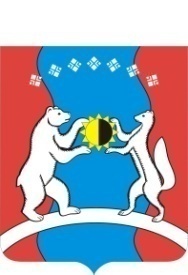 САХА ӨРӨСПҮҮБҮЛҮКЭТЭ«АЛДАН  ОРОЙУОНА»МУНИЦИПАЛЬНАЙТЭРИЛЛИИДЬАһАЛТАТАУУРААХ